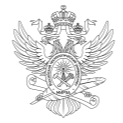 МИНОБРНАУКИ РОССИИФедеральное государственное бюджетное образовательное учреждениевысшего образования«МИРЭА – Российский технологический университет»МИНОБРНАУКИ РОССИИФедеральное государственное бюджетное образовательное учреждениевысшего образования«МИРЭА – Российский технологический университет»МИНОБРНАУКИ РОССИИФедеральное государственное бюджетное образовательное учреждениевысшего образования«МИРЭА – Российский технологический университет»МИНОБРНАУКИ РОССИИФедеральное государственное бюджетное образовательное учреждениевысшего образования«МИРЭА – Российский технологический университет»УТВЕРЖДАЮРектор__________________Кудж С.А.«___»_____________20___ г.Основная профессиональная образовательнаяпрограмма высшего образованияОсновная профессиональная образовательнаяпрограмма высшего образованияОсновная профессиональная образовательнаяпрограмма высшего образованияОсновная профессиональная образовательнаяпрограмма высшего образованияНаправление подготовки38.04.04 Государственное и муниципальное управление38.04.04 Государственное и муниципальное управление38.04.04 Государственное и муниципальное управлениеНаправленность (профиль)Государственное и муниципальное администрированиеГосударственное и муниципальное администрированиеГосударственное и муниципальное администрированиеКвалификациямагистрмагистрмагистрФорма обученияочнаяочнаяочнаяМосква 2021Москва 2021Москва 2021Москва 20211. Цель (миссия) программы Программа имеет своей целью развитие у обучающихся личностных качеств, а также формирование универсальных, общепрофессиональных и профессиональных компетенций в соответствии с требованиями ФГОС ВО по направлению подготовки 38.04.04 Государственное и муниципальное управление. Программа включает в себя: учебный план, календарный учебный график, рабочие программы дисциплин (модулей), программ практик, а также комплекс оценочных и методических материалов. 1. Цель (миссия) программы Программа имеет своей целью развитие у обучающихся личностных качеств, а также формирование универсальных, общепрофессиональных и профессиональных компетенций в соответствии с требованиями ФГОС ВО по направлению подготовки 38.04.04 Государственное и муниципальное управление. Программа включает в себя: учебный план, календарный учебный график, рабочие программы дисциплин (модулей), программ практик, а также комплекс оценочных и методических материалов. 2. Нормативные документы Образовательная программа разработана в соответствии с требованиями нормативных правовых актов: 2. Нормативные документы Образовательная программа разработана в соответствии с требованиями нормативных правовых актов: ─Федеральный закон Российской Федерации «Об образовании в Российской Федерации» от 29 декабря 2012 г. № 273-ФЗ;─Федеральный государственный образовательный стандарт высшего образования (ФГОС ВО) по направлению подготовки 38.04.04 Государственное и муниципальное управление, утвержденный приказом Министерства образования и науки Российской Федерации от 13 августа 2020 года № 1000;─Порядок организации и осуществления образовательной деятельности по образовательным программам высшего образования – программам бакалавриата, программам специалитета, программам магистратуры, утвержденный приказом Минобрнауки России от 5 апреля 2017 года № 301 (далее – Порядок организации образовательной деятельности);─Устав федерального государственного бюджетного образовательного учреждения высшего образования «МИРЭА - Российский технологический университет»─Иные нормативные правовые акты, регламентирующие общественные отношения в сфере образования.3. Объем программы3. Объем программыТрудоемкость освоения студентом ОП ВО в соответствии с ФГОС ВО по данному направлению 120 зачетных единиц, включая все виды аудиторной (контактной) и самостоятельной работы студента, практики и время, отводимое на контроль качества освоения студентом ОП ВО.Трудоемкость освоения студентом ОП ВО в соответствии с ФГОС ВО по данному направлению 120 зачетных единиц, включая все виды аудиторной (контактной) и самостоятельной работы студента, практики и время, отводимое на контроль качества освоения студентом ОП ВО.4. Срок получения образования по программе4. Срок получения образования по программеСрок получения образования по программе в очной, включая каникулы, предоставляемые после прохождения государственной итоговой аттестации, составляет 2 года.Срок получения образования по программе в очной, включая каникулы, предоставляемые после прохождения государственной итоговой аттестации, составляет 2 года.5. Применение электронного обучения и дистанционных образовательных технологий5. Применение электронного обучения и дистанционных образовательных технологийМожет реализовываться с применением электронного обучения и дистанционных образовательных технологий.Может реализовываться с применением электронного обучения и дистанционных образовательных технологий.6. Сетевая форма реализации программы6. Сетевая форма реализации программыНе используется.Не используется.7. Сведения, составляющие государственную тайну7. Сведения, составляющие государственную тайнуОПОП ВО не содержит сведений, составляющих государственную тайну.ОПОП ВО не содержит сведений, составляющих государственную тайну.8. Язык образования8. Язык образованияОбразовательная деятельность по программе осуществляется на государственном языке Российской Федерации – русском языке.Образовательная деятельность по программе осуществляется на государственном языке Российской Федерации – русском языке.9. Область профессиональной деятельности выпускника9. Область профессиональной деятельности выпускникаОбласти профессиональной деятельности и сферы профессиональной деятельности, в которых выпускники, освоившие программу, могут осуществлять профессиональную деятельность:07 Административно-управленческая и офисная деятельностьОбласти профессиональной деятельности и сферы профессиональной деятельности, в которых выпускники, освоившие программу, могут осуществлять профессиональную деятельность:07 Административно-управленческая и офисная деятельность10. Типы задач профессиональной деятельности, к которым готовятся выпускники10. Типы задач профессиональной деятельности, к которым готовятся выпускникиТипы задач профессиональной деятельности, к которым готовятся выпускники:политико-административный.Типы задач профессиональной деятельности, к которым готовятся выпускники:политико-административный.11. Квалификация, присваиваемая выпускникам11. Квалификация, присваиваемая выпускникамВыпускникам присваивается квалификация «магистр».Выпускникам присваивается квалификация «магистр».12. Условия реализации образовательной программы12. Условия реализации образовательной программыУниверситет располагает на законном основании материально- техническим обеспечением образовательной деятельности для реализации образовательной программы по Блоку 1 «Дисциплины» и Блоку 3 «Государственная итоговая аттестация» в соответствии с учебным планом. Конкретный перечень материально-технического обеспечения (включая программное обеспечение) указан в рабочих программах.Университет обеспечивает обучающимся индивидуальный неограниченный доступ к одной или нескольким электронно-библиотечным системам (электронным библиотекам) и к электронной информационно- образовательной среде организации, которая соответствует требованиям федерального государственного образовательного стандарта.Университет располагает на законном основании материально- техническим обеспечением образовательной деятельности для реализации образовательной программы по Блоку 1 «Дисциплины» и Блоку 3 «Государственная итоговая аттестация» в соответствии с учебным планом. Конкретный перечень материально-технического обеспечения (включая программное обеспечение) указан в рабочих программах.Университет обеспечивает обучающимся индивидуальный неограниченный доступ к одной или нескольким электронно-библиотечным системам (электронным библиотекам) и к электронной информационно- образовательной среде организации, которая соответствует требованиям федерального государственного образовательного стандарта.13. Сведения о профессорско-преподавательском составе, необходимом для реализации программы13. Сведения о профессорско-преподавательском составе, необходимом для реализации программыРеализация программы обеспечивается руководящими и педагогическими работниками Университета, а также лицами, привлекаемыми к реализации программы на условиях гражданско-правового договора.Доля педагогических работников Организации, участвующих в реализации образовательной программы, и лиц, привлекаемых Организацией к реализации программы магистратуры на иных условиях (исходя из количества замещаемых ставок, приведенного к целочисленным значениям), ведущих научную, учебно-методическую и (или) практическую работу, соответствующую профилю преподаваемой дисциплины (модуля), составляет 70 процентов.Доля педагогических работников Организации и лиц, привлекаемых к образовательной деятельности Организации на иных условиях (исходя из количества замещаемых ставок, приведенного к целочисленным значениям), имеющих ученую степень (в том числе ученую степень, полученную в иностранном государстве и признаваемую в Российской Федерации) и (или) ученое звание (в том числе ученое звание, полученное в иностранном государстве и признаваемое в Российской Федерации), составляет 60 процентов.Доля педагогических работников Организации, участвующих в реализации образовательной программы, и лиц, привлекаемых Организацией к реализации образовательной программы на иных условиях (исходя из количества замещаемых ставок, приведенного к целочисленным значениям), являются руководителями и (или) работниками иных организаций, осуществляющими трудовую деятельность в профессиональной сфере, соответствующей профессиональной деятельности, к которой готовятся выпускники (имеют стаж работы в данной профессиональной сфере не менее 3 лет), составляет 5 процентов.Реализация программы обеспечивается руководящими и педагогическими работниками Университета, а также лицами, привлекаемыми к реализации программы на условиях гражданско-правового договора.Доля педагогических работников Организации, участвующих в реализации образовательной программы, и лиц, привлекаемых Организацией к реализации программы магистратуры на иных условиях (исходя из количества замещаемых ставок, приведенного к целочисленным значениям), ведущих научную, учебно-методическую и (или) практическую работу, соответствующую профилю преподаваемой дисциплины (модуля), составляет 70 процентов.Доля педагогических работников Организации и лиц, привлекаемых к образовательной деятельности Организации на иных условиях (исходя из количества замещаемых ставок, приведенного к целочисленным значениям), имеющих ученую степень (в том числе ученую степень, полученную в иностранном государстве и признаваемую в Российской Федерации) и (или) ученое звание (в том числе ученое звание, полученное в иностранном государстве и признаваемое в Российской Федерации), составляет 60 процентов.Доля педагогических работников Организации, участвующих в реализации образовательной программы, и лиц, привлекаемых Организацией к реализации образовательной программы на иных условиях (исходя из количества замещаемых ставок, приведенного к целочисленным значениям), являются руководителями и (или) работниками иных организаций, осуществляющими трудовую деятельность в профессиональной сфере, соответствующей профессиональной деятельности, к которой готовятся выпускники (имеют стаж работы в данной профессиональной сфере не менее 3 лет), составляет 5 процентов.Квалификация руководящих и педагогических работников Университета соответствует квалификационным характеристикам, установленным в Едином квалификационном справочнике должностей руководителей, специалистов и служащих, разделе «Квалификационные характеристики должностей руководителей и специалистов высшего профессионального и дополнительного профессионального образования», утвержденном приказом Минздравсоцразвития РФ от 11.01.2011 № 1н и профессиональным стандартам (при наличии).Среднегодовой объем финансирования научных исследований на одного научно-педагогического работника (в приведенных к целочисленным значениям ставок) составляет величину не менее чем величина аналогичного показателя мониторинга системы образования, утверждаемого Минобрнауки России.Квалификация руководящих и педагогических работников Университета соответствует квалификационным характеристикам, установленным в Едином квалификационном справочнике должностей руководителей, специалистов и служащих, разделе «Квалификационные характеристики должностей руководителей и специалистов высшего профессионального и дополнительного профессионального образования», утвержденном приказом Минздравсоцразвития РФ от 11.01.2011 № 1н и профессиональным стандартам (при наличии).Среднегодовой объем финансирования научных исследований на одного научно-педагогического работника (в приведенных к целочисленным значениям ставок) составляет величину не менее чем величина аналогичного показателя мониторинга системы образования, утверждаемого Минобрнауки России.14. Планируемые результаты освоения программы14. Планируемые результаты освоения программыВ результате освоения программы у выпускника должны быть сформированы универсальные, общепрофессиональные и профессиональные компетенции.В результате освоения программы у выпускника должны быть сформированы универсальные, общепрофессиональные и профессиональные компетенции.Выпускник, освоивший программу, должен обладать следующими универсальными компетенциями:Способен осуществлять критический анализ проблемных ситуаций на основе системного подхода, вырабатывать стратегию действий (УК-1)- Анализирует проблемную ситуацию как систему, выявляя её составляющие и связи между ними (УК-1.1)- Определяет пробелы в информации, необходимой для решения проблемной ситуации; критически оценивает надежность источников информации (УК-1.2)- Разрабатывает и содержательно аргументирует стратегию решения проблемной ситуации на основе системного и междисциплинарного подхода (УК-1.3)Способен управлять проектом на всех этапах его жизненного цикла (УК-2)- Формирует на основе поставленной проблемы проектную задачу и способ её решения через реализацию проектного управления (УК-2.1)- Разрабатывает концепцию проекта в рамках обозначенной проблемы и план реализации проекта с учётом возможных рисков реализации и возможностей их устранения (УК-2.2)- Осуществляет мониторинг хода реализации проекта, корректирует отклонения, вносит дополнительные изменения в план реализации проекта. (УК-2.3)Способен организовывать и руководить работой команды, вырабатывая командную стратегию для достижения поставленной цели (УК-3)- Вырабатывает стратегию командной работы и на её основе организует отбор членов команд для достижения поставленной цели (УК- 3.1)- Организует и корректирует работу команды, в том числе и на основе коллегиальных решений (УК-3.2)- Руководит работой команды, разрешает и противоречия на основе учёта интереса всех сторон (УК-3.3)Способен применять современные коммуникативные технологии, в том числе на иностранном(ых) языке(ах), для академического и профессионального взаимодействия (УК-4)- Осуществляет деловую переписку для профессионального взаимодействия в том числе на иностранном языке (УК-4.1)- Представляет результаты своей профессиональной деятельности и участвует в дискуссиях на иностранном языке (УК-4.2)Способен анализировать и учитывать разнообразие культур в процессе межкультурного взаимодействия (УК-5)- Анализирует важнейшие идеологические и культурные ценности (УК -5.1)- Выстраивает социальное и профессиональное взаимодействие с учётом особенностей деловой и общей культуры представителей других этносов и конфессий, различных социальных групп (УК-5.2)Способен определять и реализовывать приоритеты собственной деятельности и способы ее совершенствования на основе самооценки (УК-6)- Оценивает свои ресурсы и их пределы (личностные, ситуативные, временные) для успешного выполнения порученного задания (УК-6.1)- Определяет образовательные потребности и способы совершенствования собственной (в том числе профессиональной) деятельности па основе самооценки (УК-6.2)- Выбирает и реализует стратегию собственного развития в профессиональной сфере. (УК-6.3)Выпускник, освоивший программу, должен обладать следующими универсальными компетенциями:Способен осуществлять критический анализ проблемных ситуаций на основе системного подхода, вырабатывать стратегию действий (УК-1)- Анализирует проблемную ситуацию как систему, выявляя её составляющие и связи между ними (УК-1.1)- Определяет пробелы в информации, необходимой для решения проблемной ситуации; критически оценивает надежность источников информации (УК-1.2)- Разрабатывает и содержательно аргументирует стратегию решения проблемной ситуации на основе системного и междисциплинарного подхода (УК-1.3)Способен управлять проектом на всех этапах его жизненного цикла (УК-2)- Формирует на основе поставленной проблемы проектную задачу и способ её решения через реализацию проектного управления (УК-2.1)- Разрабатывает концепцию проекта в рамках обозначенной проблемы и план реализации проекта с учётом возможных рисков реализации и возможностей их устранения (УК-2.2)- Осуществляет мониторинг хода реализации проекта, корректирует отклонения, вносит дополнительные изменения в план реализации проекта. (УК-2.3)Способен организовывать и руководить работой команды, вырабатывая командную стратегию для достижения поставленной цели (УК-3)- Вырабатывает стратегию командной работы и на её основе организует отбор членов команд для достижения поставленной цели (УК- 3.1)- Организует и корректирует работу команды, в том числе и на основе коллегиальных решений (УК-3.2)- Руководит работой команды, разрешает и противоречия на основе учёта интереса всех сторон (УК-3.3)Способен применять современные коммуникативные технологии, в том числе на иностранном(ых) языке(ах), для академического и профессионального взаимодействия (УК-4)- Осуществляет деловую переписку для профессионального взаимодействия в том числе на иностранном языке (УК-4.1)- Представляет результаты своей профессиональной деятельности и участвует в дискуссиях на иностранном языке (УК-4.2)Способен анализировать и учитывать разнообразие культур в процессе межкультурного взаимодействия (УК-5)- Анализирует важнейшие идеологические и культурные ценности (УК -5.1)- Выстраивает социальное и профессиональное взаимодействие с учётом особенностей деловой и общей культуры представителей других этносов и конфессий, различных социальных групп (УК-5.2)Способен определять и реализовывать приоритеты собственной деятельности и способы ее совершенствования на основе самооценки (УК-6)- Оценивает свои ресурсы и их пределы (личностные, ситуативные, временные) для успешного выполнения порученного задания (УК-6.1)- Определяет образовательные потребности и способы совершенствования собственной (в том числе профессиональной) деятельности па основе самооценки (УК-6.2)- Выбирает и реализует стратегию собственного развития в профессиональной сфере. (УК-6.3)Выпускник, освоивший программу, должен обладать следующими универсальными компетенциями:Способен осуществлять критический анализ проблемных ситуаций на основе системного подхода, вырабатывать стратегию действий (УК-1)- Анализирует проблемную ситуацию как систему, выявляя её составляющие и связи между ними (УК-1.1)- Определяет пробелы в информации, необходимой для решения проблемной ситуации; критически оценивает надежность источников информации (УК-1.2)- Разрабатывает и содержательно аргументирует стратегию решения проблемной ситуации на основе системного и междисциплинарного подхода (УК-1.3)Способен управлять проектом на всех этапах его жизненного цикла (УК-2)- Формирует на основе поставленной проблемы проектную задачу и способ её решения через реализацию проектного управления (УК-2.1)- Разрабатывает концепцию проекта в рамках обозначенной проблемы и план реализации проекта с учётом возможных рисков реализации и возможностей их устранения (УК-2.2)- Осуществляет мониторинг хода реализации проекта, корректирует отклонения, вносит дополнительные изменения в план реализации проекта. (УК-2.3)Способен организовывать и руководить работой команды, вырабатывая командную стратегию для достижения поставленной цели (УК-3)- Вырабатывает стратегию командной работы и на её основе организует отбор членов команд для достижения поставленной цели (УК- 3.1)- Организует и корректирует работу команды, в том числе и на основе коллегиальных решений (УК-3.2)- Руководит работой команды, разрешает и противоречия на основе учёта интереса всех сторон (УК-3.3)Способен применять современные коммуникативные технологии, в том числе на иностранном(ых) языке(ах), для академического и профессионального взаимодействия (УК-4)- Осуществляет деловую переписку для профессионального взаимодействия в том числе на иностранном языке (УК-4.1)- Представляет результаты своей профессиональной деятельности и участвует в дискуссиях на иностранном языке (УК-4.2)Способен анализировать и учитывать разнообразие культур в процессе межкультурного взаимодействия (УК-5)- Анализирует важнейшие идеологические и культурные ценности (УК -5.1)- Выстраивает социальное и профессиональное взаимодействие с учётом особенностей деловой и общей культуры представителей других этносов и конфессий, различных социальных групп (УК-5.2)Способен определять и реализовывать приоритеты собственной деятельности и способы ее совершенствования на основе самооценки (УК-6)- Оценивает свои ресурсы и их пределы (личностные, ситуативные, временные) для успешного выполнения порученного задания (УК-6.1)- Определяет образовательные потребности и способы совершенствования собственной (в том числе профессиональной) деятельности па основе самооценки (УК-6.2)- Выбирает и реализует стратегию собственного развития в профессиональной сфере. (УК-6.3)Выпускник, освоивший программу, должен обладать следующими универсальными компетенциями:Способен осуществлять критический анализ проблемных ситуаций на основе системного подхода, вырабатывать стратегию действий (УК-1)- Анализирует проблемную ситуацию как систему, выявляя её составляющие и связи между ними (УК-1.1)- Определяет пробелы в информации, необходимой для решения проблемной ситуации; критически оценивает надежность источников информации (УК-1.2)- Разрабатывает и содержательно аргументирует стратегию решения проблемной ситуации на основе системного и междисциплинарного подхода (УК-1.3)Способен управлять проектом на всех этапах его жизненного цикла (УК-2)- Формирует на основе поставленной проблемы проектную задачу и способ её решения через реализацию проектного управления (УК-2.1)- Разрабатывает концепцию проекта в рамках обозначенной проблемы и план реализации проекта с учётом возможных рисков реализации и возможностей их устранения (УК-2.2)- Осуществляет мониторинг хода реализации проекта, корректирует отклонения, вносит дополнительные изменения в план реализации проекта. (УК-2.3)Способен организовывать и руководить работой команды, вырабатывая командную стратегию для достижения поставленной цели (УК-3)- Вырабатывает стратегию командной работы и на её основе организует отбор членов команд для достижения поставленной цели (УК- 3.1)- Организует и корректирует работу команды, в том числе и на основе коллегиальных решений (УК-3.2)- Руководит работой команды, разрешает и противоречия на основе учёта интереса всех сторон (УК-3.3)Способен применять современные коммуникативные технологии, в том числе на иностранном(ых) языке(ах), для академического и профессионального взаимодействия (УК-4)- Осуществляет деловую переписку для профессионального взаимодействия в том числе на иностранном языке (УК-4.1)- Представляет результаты своей профессиональной деятельности и участвует в дискуссиях на иностранном языке (УК-4.2)Способен анализировать и учитывать разнообразие культур в процессе межкультурного взаимодействия (УК-5)- Анализирует важнейшие идеологические и культурные ценности (УК -5.1)- Выстраивает социальное и профессиональное взаимодействие с учётом особенностей деловой и общей культуры представителей других этносов и конфессий, различных социальных групп (УК-5.2)Способен определять и реализовывать приоритеты собственной деятельности и способы ее совершенствования на основе самооценки (УК-6)- Оценивает свои ресурсы и их пределы (личностные, ситуативные, временные) для успешного выполнения порученного задания (УК-6.1)- Определяет образовательные потребности и способы совершенствования собственной (в том числе профессиональной) деятельности па основе самооценки (УК-6.2)- Выбирает и реализует стратегию собственного развития в профессиональной сфере. (УК-6.3)Выпускник, освоивший программу, должен обладать следующими общепрофессиональными компетенциями:Способен обеспечивать соблюдение норм служебной этики и антикоррупционную направленность в деятельности органа власти; (ОПК-1)- Обеспечивает соблюдение норм служебной этики (ОПК-1.1)- Реализует антикоррупционную направленность в деятельности органа власти (ОПК-1.2)- Применяет меры по противодействию коррупции в своей профессиональной деятельности (ОПК-1.3)Способен осуществлять стратегическое планирование деятельности органа власти; организовывать разработку и реализацию управленческих решений; обеспечивать осуществление контрольно-надзорной деятельности на основе риск-ориентированного подхода; (ОПК-2)- Осуществляет стратегическое планирование деятельности органа власти (ОПК-2.1)- Организовывает разработку и реализацию управленческих решений (ОПК-2.2)- Обеспечивает осуществление контрольно-надзорной деятельности на основе риск-ориентированного подхода (ОПК-2.3)Способен разрабатывать нормативно-правовое обеспечение соответствующей сферы профессиональной деятельности, проводить экспертизу нормативных правовых актов, расчет затрат на их реализацию и определение источников финансирования, осуществлять социально- экономический прогноз последствий их применения и мониторинг правоприменительной практики; (ОПК-3)- Разрабатывает и осуществляет нормативно-правовое обеспечение соответствующей сферы профессиональной деятельности, мониторинг правоприменительной практики (ОПК-3.1)- Проводит экспертизу нормативных правовых актов, расчёт затрат на их реализацию и определение источников финансирования, осуществлять социально-экономический прогноз последствий их применения (ОПК-3.2)Способен организовывать внедрение современных информационно- коммуникационных технологий в соответствующей сфере профессиональной деятельности и обеспечивать информационную открытость деятельности органа власти; (ОПК-4)- Использует информационно-коммуникационных технологии в сфере своей профессиональной деятельности (ОПК-4.1)- Организовывает внедрение современных информационно- коммуникационных технологий в соответствующей сфере профессиональной деятельности (ОПК-4.2)- Обеспечивает информационную открытость деятельности органа власти (ОПК-4.3)Способен обеспечивать рациональное и целевое использование государственных и муниципальных ресурсов, эффективность бюджетных расходов и управления имуществом; (ОПК-5)- Обеспечивает рациональное и целевое использование государственных и муниципальных ресурсов (ОПК-5.1)- Оценивает эффективность бюджетных расходов (ОПК-5.2)- Осуществляет управление имуществом (ОПК-5.3)Способен организовывать проектную деятельность; моделировать административные процессы и процедуры в органах власти; (ОПК-6)- Организовывает проектную деятельность (ОПК-6.1)- Осуществляет моделирование административных процессов в органах власти (ОПК-6.2)- Осуществляет моделирование административных процедур в органах власти (ОПК-6.3)Способен осуществлять научно-исследовательскую, экспертно- аналитическую и педагогическую деятельность в профессиональной сфере; (ОПК-7)- Осуществляет научно-исследовательскую деятельность в профессиональной сфере (ОПК-7.1)- Осуществляет экспертно- аналитическую деятельность в профессиональной сфере (ОПК-7.2)- Осуществляет педагогическую деятельность в профессиональной сфере (ОПК-7.3)Способен организовывать внутренние и межведомственные коммуникации, взаимодействие органов государственной власти и местного самоуправления с гражданами, коммерческими организациями, институтами гражданского общества, средствами массовой информации. (ОПК-8)- Организует внутренние и межведомственные коммуникации (ОПК- 8.1)- Осуществляет взаимодействие органов государственной власти и местного самоуправления с гражданами, коммерческими организациями, институтами гражданского общества, средствами массовой информации (ОПК-8.2)- Использует при организации внутренних и межведомственных коммуникаций нормы служебной этики (ОПК-8.3)Выпускник, освоивший программу, должен обладать следующими общепрофессиональными компетенциями:Способен обеспечивать соблюдение норм служебной этики и антикоррупционную направленность в деятельности органа власти; (ОПК-1)- Обеспечивает соблюдение норм служебной этики (ОПК-1.1)- Реализует антикоррупционную направленность в деятельности органа власти (ОПК-1.2)- Применяет меры по противодействию коррупции в своей профессиональной деятельности (ОПК-1.3)Способен осуществлять стратегическое планирование деятельности органа власти; организовывать разработку и реализацию управленческих решений; обеспечивать осуществление контрольно-надзорной деятельности на основе риск-ориентированного подхода; (ОПК-2)- Осуществляет стратегическое планирование деятельности органа власти (ОПК-2.1)- Организовывает разработку и реализацию управленческих решений (ОПК-2.2)- Обеспечивает осуществление контрольно-надзорной деятельности на основе риск-ориентированного подхода (ОПК-2.3)Способен разрабатывать нормативно-правовое обеспечение соответствующей сферы профессиональной деятельности, проводить экспертизу нормативных правовых актов, расчет затрат на их реализацию и определение источников финансирования, осуществлять социально- экономический прогноз последствий их применения и мониторинг правоприменительной практики; (ОПК-3)- Разрабатывает и осуществляет нормативно-правовое обеспечение соответствующей сферы профессиональной деятельности, мониторинг правоприменительной практики (ОПК-3.1)- Проводит экспертизу нормативных правовых актов, расчёт затрат на их реализацию и определение источников финансирования, осуществлять социально-экономический прогноз последствий их применения (ОПК-3.2)Способен организовывать внедрение современных информационно- коммуникационных технологий в соответствующей сфере профессиональной деятельности и обеспечивать информационную открытость деятельности органа власти; (ОПК-4)- Использует информационно-коммуникационных технологии в сфере своей профессиональной деятельности (ОПК-4.1)- Организовывает внедрение современных информационно- коммуникационных технологий в соответствующей сфере профессиональной деятельности (ОПК-4.2)- Обеспечивает информационную открытость деятельности органа власти (ОПК-4.3)Способен обеспечивать рациональное и целевое использование государственных и муниципальных ресурсов, эффективность бюджетных расходов и управления имуществом; (ОПК-5)- Обеспечивает рациональное и целевое использование государственных и муниципальных ресурсов (ОПК-5.1)- Оценивает эффективность бюджетных расходов (ОПК-5.2)- Осуществляет управление имуществом (ОПК-5.3)Способен организовывать проектную деятельность; моделировать административные процессы и процедуры в органах власти; (ОПК-6)- Организовывает проектную деятельность (ОПК-6.1)- Осуществляет моделирование административных процессов в органах власти (ОПК-6.2)- Осуществляет моделирование административных процедур в органах власти (ОПК-6.3)Способен осуществлять научно-исследовательскую, экспертно- аналитическую и педагогическую деятельность в профессиональной сфере; (ОПК-7)- Осуществляет научно-исследовательскую деятельность в профессиональной сфере (ОПК-7.1)- Осуществляет экспертно- аналитическую деятельность в профессиональной сфере (ОПК-7.2)- Осуществляет педагогическую деятельность в профессиональной сфере (ОПК-7.3)Способен организовывать внутренние и межведомственные коммуникации, взаимодействие органов государственной власти и местного самоуправления с гражданами, коммерческими организациями, институтами гражданского общества, средствами массовой информации. (ОПК-8)- Организует внутренние и межведомственные коммуникации (ОПК- 8.1)- Осуществляет взаимодействие органов государственной власти и местного самоуправления с гражданами, коммерческими организациями, институтами гражданского общества, средствами массовой информации (ОПК-8.2)- Использует при организации внутренних и межведомственных коммуникаций нормы служебной этики (ОПК-8.3)Выпускник, освоивший программу, должен обладать профессиональными компетенциями, соответствующими типу (типам) задач профессиональной деятельности, на который (которые) ориентирована программа:Выпускник, освоивший программу, должен обладать профессиональными компетенциями, соответствующими типу (типам) задач профессиональной деятельности, на который (которые) ориентирована программа:политико-административныйполитико-административныйСпособен осуществлять стратегические мероприятия государственной национальной политики, направленные на укрепление общероссийской гражданской идентичности, сохранение этнокультурного многообразия народов России, межнационального (межэтнического) и межрелигиозного согласия (ПК-1) (Определена на основе анализа требований к профессиональным компетенциям, предъявляемых к выпускникам на рынке труда, обобщения отечественного и зарубежного опыта, проведения консультаций с ведущими работодателями, объединениями работодателей отрасли, в которой востребованы выпускники, иных источников)- Разрабатывает мероприятия по противодействию напряженности в сфере национальных и/или религиозных отношений на уровне субъекта РФ (ПК-1.1)- Реализует мероприятия стратегического характера на уровне субъекта РФ, направленные на выявление предпосылок возникновения межнациональных и межрелигиозных конфликтов (ПК-1.2)- Осуществляет взаимодействие с институтами гражданского общества с целью обеспечения межнационального (межэтнического) и межрелигиозного (межконфессионального) согласия, гармонизации межнациональных отношений, профилактики конфликтов на национальной и/или религиозной почве (ПК-1.3)Способен осуществлять стратегические мероприятия государственной политики в области образования (ПК-2) (Определена на основе анализа требований к профессиональным компетенциям, предъявляемых к выпускникам на рынке труда, обобщения отечественного и зарубежного опыта, проведения консультаций с ведущими работодателями, объединениями работодателей отрасли, в которой востребованы выпускники, иных источников)- Разрабатывает планы развития системы образования на уровне субъекта РФ (ПК-2.1)- Реализует мероприятия стратегического характера государственной политики в сфере образования на уровне субъекта РФ (ПК-2.2)- Осуществляет оценку эффективной деятельности организации системы образования (ПК-2.3)Способен осуществлять стратегические мероприятия государственной политики в области науки, регулирование научной, научно-технической и инновационной деятельности (ПК-3) (Определена на основе анализа требований к профессиональным компетенциям, предъявляемых к выпускникам на рынке труда, обобщения отечественного и зарубежного опыта, проведения консультаций с ведущими работодателями, объединениями работодателей отрасли, в которой востребованы выпускники, иных источников)- Разрабатывает мероприятия государственной политики в области науки на уровне субъекта РФ (ПК-3.1)- Реализует мероприятия федеральных целевых программ в сфере научной, научно-технической и инновационной деятельности (ПК-3.2)- Осуществляет реализацию мероприятий межотраслевую координацию научной и (или) научно-технической деятельности (ПК-3.3)Способен осуществлять стратегические мероприятия государственной молодежной политики (ПК-4) (Определена на основе анализа требований к профессиональным компетенциям, предъявляемых к выпускникам на рынке труда, обобщения отечественного и зарубежного опыта, проведения консультаций с ведущими работодателями, объединениями работодателей отрасли, в которой востребованы выпускники, иных источников)- Разрабатывает планы по реализации молодежных проектов и программ на уровне субъекта РФ (ПК-4.1)- Реализует мероприятия стратегического характера государственной молодёжной политики на уровне субъекта РФ (ПК-4.2)- Осуществляет обеспечение участия российской молодежи и молодежных объединений в международных структурах, а также в работе международных форумов, конференций и фестивалей (ПК-4.3)Способен осуществлять стратегические мероприятия в области регулирования здравоохранения и санитарно-эпидемиологического благополучия (ПК-5) (Определена на основе анализа требований к профессиональным компетенциям, предъявляемых к выпускникам на рынке труда, обобщения отечественного и зарубежного опыта, проведения консультаций с ведущими работодателями, объединениями работодателей отрасли, в которой востребованы выпускники, иных источников)- Разрабатывает способы организации и контроля деятельности организаций в сфере здравоохранения на уровне субъекта РФ (ПК-5.1)- Реализует мероприятия стратегического характера государственной политики в сфере здравоохранения на уровне субъекта РФ (ПК-5.2)- Осуществляет проверки юридических лиц и индивидуальных предпринимателей в части государственного контроля в сфере здравоохранения (ПК-5.3)Способен осуществлять стратегические мероприятия государственной и муниципальной социальной политики, регулирование в сфере труда и социального развития (ПК-6) (Определена на основе анализа требований к профессиональным компетенциям, предъявляемых к выпускникам на рынке труда, обобщения отечественного и зарубежного опыта, проведения консультаций с ведущими работодателями, объединениями работодателей отрасли, в которой востребованы выпускники, иных источников)- Разрабатывает планы по направлениям государственной политики в сфере занятости, охраны труда и социальной защиты населения на уровне субъекта РФ (ПК-6.1)- Реализует мероприятия стратегического характера государственной социальной политики на уровне субъекта РФ (ПК-6.2)- Осуществляет деятельность в области предоставления государственных и муниципальных услуг (ПК-6.3)Способен осуществлять стратегические мероприятия государственной национальной политики, направленные на укрепление общероссийской гражданской идентичности, сохранение этнокультурного многообразия народов России, межнационального (межэтнического) и межрелигиозного согласия (ПК-1) (Определена на основе анализа требований к профессиональным компетенциям, предъявляемых к выпускникам на рынке труда, обобщения отечественного и зарубежного опыта, проведения консультаций с ведущими работодателями, объединениями работодателей отрасли, в которой востребованы выпускники, иных источников)- Разрабатывает мероприятия по противодействию напряженности в сфере национальных и/или религиозных отношений на уровне субъекта РФ (ПК-1.1)- Реализует мероприятия стратегического характера на уровне субъекта РФ, направленные на выявление предпосылок возникновения межнациональных и межрелигиозных конфликтов (ПК-1.2)- Осуществляет взаимодействие с институтами гражданского общества с целью обеспечения межнационального (межэтнического) и межрелигиозного (межконфессионального) согласия, гармонизации межнациональных отношений, профилактики конфликтов на национальной и/или религиозной почве (ПК-1.3)Способен осуществлять стратегические мероприятия государственной политики в области образования (ПК-2) (Определена на основе анализа требований к профессиональным компетенциям, предъявляемых к выпускникам на рынке труда, обобщения отечественного и зарубежного опыта, проведения консультаций с ведущими работодателями, объединениями работодателей отрасли, в которой востребованы выпускники, иных источников)- Разрабатывает планы развития системы образования на уровне субъекта РФ (ПК-2.1)- Реализует мероприятия стратегического характера государственной политики в сфере образования на уровне субъекта РФ (ПК-2.2)- Осуществляет оценку эффективной деятельности организации системы образования (ПК-2.3)Способен осуществлять стратегические мероприятия государственной политики в области науки, регулирование научной, научно-технической и инновационной деятельности (ПК-3) (Определена на основе анализа требований к профессиональным компетенциям, предъявляемых к выпускникам на рынке труда, обобщения отечественного и зарубежного опыта, проведения консультаций с ведущими работодателями, объединениями работодателей отрасли, в которой востребованы выпускники, иных источников)- Разрабатывает мероприятия государственной политики в области науки на уровне субъекта РФ (ПК-3.1)- Реализует мероприятия федеральных целевых программ в сфере научной, научно-технической и инновационной деятельности (ПК-3.2)- Осуществляет реализацию мероприятий межотраслевую координацию научной и (или) научно-технической деятельности (ПК-3.3)Способен осуществлять стратегические мероприятия государственной молодежной политики (ПК-4) (Определена на основе анализа требований к профессиональным компетенциям, предъявляемых к выпускникам на рынке труда, обобщения отечественного и зарубежного опыта, проведения консультаций с ведущими работодателями, объединениями работодателей отрасли, в которой востребованы выпускники, иных источников)- Разрабатывает планы по реализации молодежных проектов и программ на уровне субъекта РФ (ПК-4.1)- Реализует мероприятия стратегического характера государственной молодёжной политики на уровне субъекта РФ (ПК-4.2)- Осуществляет обеспечение участия российской молодежи и молодежных объединений в международных структурах, а также в работе международных форумов, конференций и фестивалей (ПК-4.3)Способен осуществлять стратегические мероприятия в области регулирования здравоохранения и санитарно-эпидемиологического благополучия (ПК-5) (Определена на основе анализа требований к профессиональным компетенциям, предъявляемых к выпускникам на рынке труда, обобщения отечественного и зарубежного опыта, проведения консультаций с ведущими работодателями, объединениями работодателей отрасли, в которой востребованы выпускники, иных источников)- Разрабатывает способы организации и контроля деятельности организаций в сфере здравоохранения на уровне субъекта РФ (ПК-5.1)- Реализует мероприятия стратегического характера государственной политики в сфере здравоохранения на уровне субъекта РФ (ПК-5.2)- Осуществляет проверки юридических лиц и индивидуальных предпринимателей в части государственного контроля в сфере здравоохранения (ПК-5.3)Способен осуществлять стратегические мероприятия государственной и муниципальной социальной политики, регулирование в сфере труда и социального развития (ПК-6) (Определена на основе анализа требований к профессиональным компетенциям, предъявляемых к выпускникам на рынке труда, обобщения отечественного и зарубежного опыта, проведения консультаций с ведущими работодателями, объединениями работодателей отрасли, в которой востребованы выпускники, иных источников)- Разрабатывает планы по направлениям государственной политики в сфере занятости, охраны труда и социальной защиты населения на уровне субъекта РФ (ПК-6.1)- Реализует мероприятия стратегического характера государственной социальной политики на уровне субъекта РФ (ПК-6.2)- Осуществляет деятельность в области предоставления государственных и муниципальных услуг (ПК-6.3)